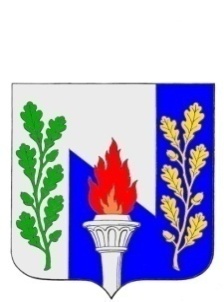 Тульская областьМуниципальное образование рабочий поселок ПервомайскийЩёкинского районаСОБРАНИЕ ДЕПУТАТОВ РЕШЕНИЕО согласовании перечня имущества, передаваемого в собственность муниципального образования город Щекино Щекинского района,находящегося в собственности муниципального образования рабочий поселок Первомайский Щекинского районаот       августа  2018  года                                                                              №       Рассмотрев письмо администрации Щекинского района, в  соответствии с Федеральным законом от 06.10.2003 № 131-ФЗ «Об общих принципах организации местного самоуправления в Российской Федерации», на основании Положения о порядке управления, владения, пользования и распоряжения имуществом, находящимся в муниципальной собственности МО р.п. Первомайский Щекинского района, утвержденным решением Собрания депутатов МО р.п. Первомайский Щекинского района от 01.10.2008 № 17-62, на основании статьи 27 Устава МО р.п. Первомайский Щекинского района, Собрание депутатов МО р.п. Первомайский Щекинского района РЕШИЛО:1. Согласовать перечень имущества, передаваемого в собственность муниципального образования город Щекино Щекинского района,  находящегося в собственности муниципального образования р.п. Первомайский Щекинского района (Приложение).2. Контроль за выполнением настоящего решения возложить на главу администрации МО р.п. Первомайский (Шепелёва И.И.) и председателя постоянной комиссию по вопросам собственности и развитию инфраструктуры (Хиркова Т.П.).3. Направить настоящее решение в администрацию муниципального образования Щекинский район.4. Решение вступает в силу со дня его подписания.Глава МО р.п. ПервомайскийЩекинского района                                                                 М.А.ХакимовПриложениек решению Собрания депутатовМО р.п.ПервомайскийЩекинского района                                                                                                                                                                                                                                      от       августа  2018 года № ПЕРЕЧЕНЬимущества,  передаваемого в собственность муниципального образования город Щекино Щекинского района,  находящегося в собственности муниципального образованиярабочий поселок Первомайский Щекинского района №п/пПолное наименование муниципального унитарного (казенного) предприятия, муниципального учрежденияАдрес местонахождения муниципального унитарного (казенного) предприятия, муниципального учреждения, ОГРННаименование имуществаАдресместонахожденияимуществаИндивидуализирующиехарактеристики имуществаИндивидуализирующиехарактеристики имущества№п/пПолное наименование муниципального унитарного (казенного) предприятия, муниципального учрежденияАдрес местонахождения муниципального унитарного (казенного) предприятия, муниципального учреждения, ОГРННаименование имуществаАдресместонахожденияимуществаномер паспортатранспортногосредства,  кадастровый номер зем.уч-ка и др.общая площадь (кв.м.)/ протяженность (м)1234567Раздел I. Муниципальные унитарные (казенные) предприятия, муниципальные учрежденияРаздел I. Муниципальные унитарные (казенные) предприятия, муниципальные учрежденияРаздел I. Муниципальные унитарные (казенные) предприятия, муниципальные учрежденияРаздел I. Муниципальные унитарные (казенные) предприятия, муниципальные учрежденияРаздел I. Муниципальные унитарные (казенные) предприятия, муниципальные учрежденияРаздел I. Муниципальные унитарные (казенные) предприятия, муниципальные учрежденияРаздел I. Муниципальные унитарные (казенные) предприятия, муниципальные учрежденияРаздел II. Иное имуществоРаздел II. Иное имуществоРаздел II. Иное имуществоРаздел II. Иное имуществоРаздел II. Иное имуществоРаздел II. Иное имуществоРаздел II. Иное имущество1.Остановочные павильоны – 5 шт.Тульская область, Щекинский район, р.п. Первомайский